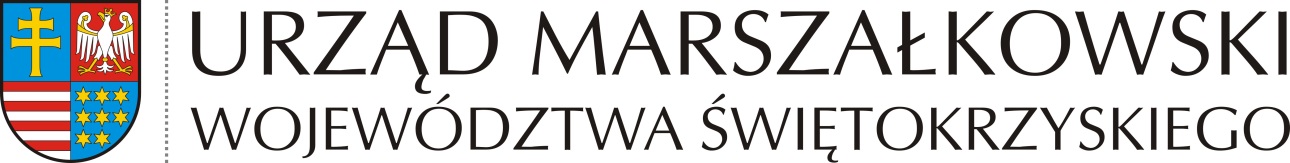 OGŁOSZENIEZARZĄDU WOJEWÓDZTWA ŚWIĘTOKRZYSKIEGOz dnia 15 listopada 2018 r.w sprawie sporządzenia wykazu nieruchomości przeznaczonych do zbyciaDziałając na podstawie art. 35 ust. 1 i 2 ustawy z dnia 21 sierpnia 1997 r. o gospodarce nieruchomościami (Dz. U. z 2018 r. poz. 121 ze zmianami), Zarząd Województwa Świętokrzyskiego ogłasza, że z Wojewódzkiego Zasobu Nieruchomości została przeznaczona do zbycia, w drodze zamiany, nieruchomość umieszczona w poniższym wykazie:Wykaz niniejszy podlega wywieszeniu na okres 21 dni.Oznaczenie nieruchomości według księgi wieczystej oraz katastru nieruchomościOpis nieruchomościPrzeznaczenie 
w miejscowym planie zagospodarowania przestrzennegoUwagiDziałka nr 436/1 
o pow. 0,0664 ha  
i działka nr 670/1 
o pow. 0,0336 ha, 
położone w Wiślicy.Księga wieczysta 
Nr KI1B/00076626/4.Terenzabudowany.Na nieruchomości znajduje się Plac Solny - drogi 
i parkingi, administrowane przez Gminę Wiślica. Nieruchomość wpisana jest 
do rejestru zabytków.Nieruchomość położona jest na obszarze, 
dla którego brak jest obowiązującego planu zagospodarowania przestrzennego.Zgodnie z ustaleniami studium uwarunkowań 
i kierunków zagospodarowania przestrzennego Gminy Wiślica znajduje się ona
 na terenach istniejących dróg 
i parkingów.Zbycie w drodze zamiany 
na nieruchomość stanowiącą własność Gminy Wiślica, położoną w Wiślicy, oznaczoną 
w ewidencji gruntów jako działka nr 1065/2 o pow. 0,1512 ha, dla realizacji celów publicznych określonych 
w art. 6 pkt 1 wyżej cytowanej ustawy 
o gospodarce nieruchomościami.